Консультация психологаОдаренные дети в детском саду       «Одаренность человека-это маленький росточек, едва проклюнувшийся из земли и требующий к себе огромного внимания. Необходимо холить и лелеять, ухаживать за ним, сделать его благороднее, чтобы он вырос и дал обильный плод» В. А. Сухомлинский. В группе ДОУ может оказаться ребенок, который будет заметно отличаться от других детей группы. Он задает много вопросов, проявляя интерес к окружающему, как правило, успешен в деятельности, знает больше, чем его сверстники, отвечает на вопросы раньше, чем воспитатель успел их полностью сформулировать; придумывает необычные истории и сказки, строит удивительные постройки, экспериментирует с предметами, пытаясь понять различные закономерности. Одаренность может проявляться и развиваться только в конкретной деятельности. Выполняя ее, ребенок испытывает удовольствие, радость. Чем больше дошкольник занимается этим видом деятельности, тем больше ему хочется это делать, ему интересен не результат, а сам процесс. Больше всего это относится к специальным способностям: музыкальным, изобразительным, математическим и др.         Одаренность, также как и способность, может быть общей и специальной. Существует одаренность, которая влияет на успешность во многих видах деятельности, она может быть названа общей одаренностью. Общую одаренность принято подразделять на умственную и художественную. Умственно одаренные дети способны правильно решать очень разнообразные познавательные задачи.         Умственно одаренные дети обладают также  ненасыщаемой познавательной активностью, потребностью приобретать новые знания, любознательностью, стремлением находить и решать разнообразные познавательные задачи.       Общая художественная одаренность обнаруживается, если ребенок проявляет себя успешно в нескольких видах художественной деятельности, например, изобразительной, музыкальной, литературной. Можно выделить особенности, дающие возможность предположить высокий уровень развития способностей, одаренность. Они проявляются в повседневной жизни. Эти особенности можно обнаружить, непосредственно наблюдая за ребенком и в беседах с взрослыми, окружающими ребенка.
        Особенностью мышления одаренного ребенка с высоким уровнем развития умственных способностей является логичность и последовательность рассуждений, которая не свойственна большинству детей этого возраста.        Одно из ярких проявлений одаренности в дошкольном возрасте - богатство фантазии. Одаренные дети, как правило, чаще других что-нибудь придумывают, сочиняют. Персонажи, о которых идет речь в придуманной истории, чаще всего необычны, нестандартны, фантастичны. Так, если ребенок со средним уровнем развития фантазии, придумывая сказку про зверей, чаще всего говорит о лисе, медведе, волке, зайце, то в сказках одаренного ребенка появляются такие персонажи как Жар-птица, бобер, черепаха, бабочка и т. п. Действия, которые совершают эти герои, тоже необычны, редко встречаются в рассказах и сказках других детей. И, наконец, центральным проявлением одаренности, в котором фокусируются все особенности одаренных детей, можно считать характер детских замыслов, относящихся к разным видам деятельности дошкольников. То, как ребенок задумывает игру, как он сочиняет рассказ, как планирует будущую постройку, рисунок или аппликацию помогает определить уровень развития его способностей. Для одаренных детей характерно богатство первоначального замысла, продуманность последовательности выполняемых действий. создание предварительного образа того, как будет разворачиваться сюжет игры или рассказа, как будет выглядеть задуманная конструкция или рисунок. Помимо развернутости и продуманности замысла детей может отличать высокая степень оригинальности — несоответствия общепринятому, что, как правило, передается детям от взрослых путем направленного или стихийного обучения при придумывании кем-то из детей детского коллектива и передается от ребенка к ребенку. Во всем, что придумывает одаренный ребенок, отражается его индивидуальность, его внутренний мир и своеобразие восприятия окружающего мира. Такие дети часто обнаруживают обостренное чувство справедливости.        Для них характерны повышенная уязвимость и преувеличенные страхи, они чрезвычайно чувствительны к неречевым сигналам окружающих, таким как взгляд, жест, поза. детям свойственен высокий энергетический потенциал: они рано перестают спать днем, активны в течение всего времени пребывания в детском саду. Умственно одаренных детей, как правило, характеризуют также неравномерность развития: опережение умственного развития по сравнению с эмоционально-личностным. Такое расхождение создает в жизни одаренного ребенка много проблем. Повышенная восприимчивость, чувствительность к окружающему приводит к уязвимости, ранимости психики.
Дети многое воспринимают на свой счет, чувствуют вину, даже когда их ни в чем не обвиняют. Критичность к себе часто приводит к тому, что ребенок начинает плохо относиться к самому себе, плохо себя оценивает, становится неуверенным. Одаренные дети часто находятся в сложных взаимоотношениях с другими детьми группы. Выявление одаренных детей возможно различными путями. Самый простой и доступный для воспитателей — это наблюдение. Результаты наблюдения могут быть использованы при заполнении специальных анкет, разрабатываемых для родителей и воспитателей. Еще один возможный путь — это тестирование при помощи специальных заданий «тестов интеллекта» — методик, направленных на оценку общих умственных способностей детей, «креативных тестов» — методик, направленных на оценку уровня развития творческого мышления и воображения, и методик, направленных на оценку познавательной активности. Уровень выполнения детьми «тестов интеллекта» и «креативных тестов» часто не совпадает: те, кто успешнее по первому типу методик, могут не выделяться при выполнении заданий второго типа, и наоборот. Однако возможно и сочетание высокой успешности по обоим видам тестов. Такое сочетание и будет наиболее достоверно свидетельствовать о высоком уровне общей умственной одаренности ребенка.
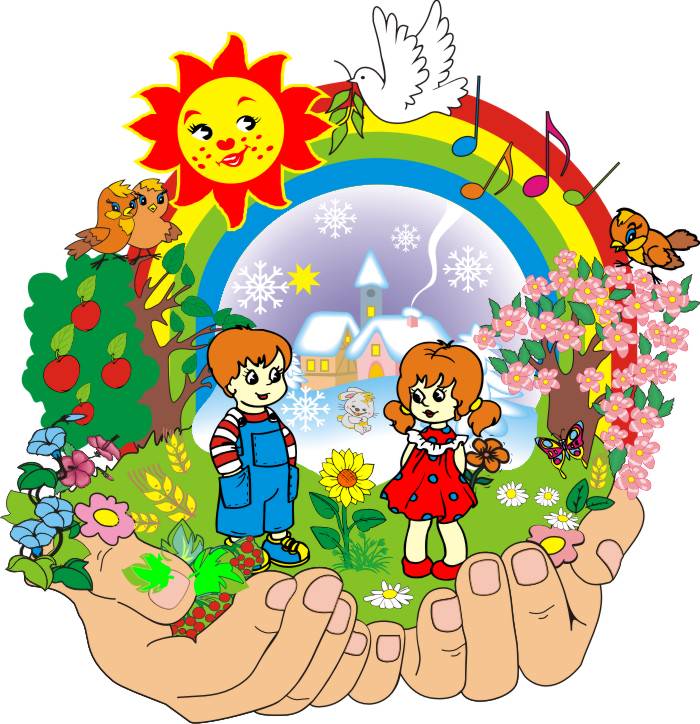 Часы консультации педагога-психолога: Понедельник с 18.00-19.00                               Четверг с 08.30-09.30                                         кабинет находится в главном корпусе на 3 этаже в спальне группы №18 «Почемучки» - 318 кабинет                                                   ваш психолог Мельникова О.П.